#ColourYourCricket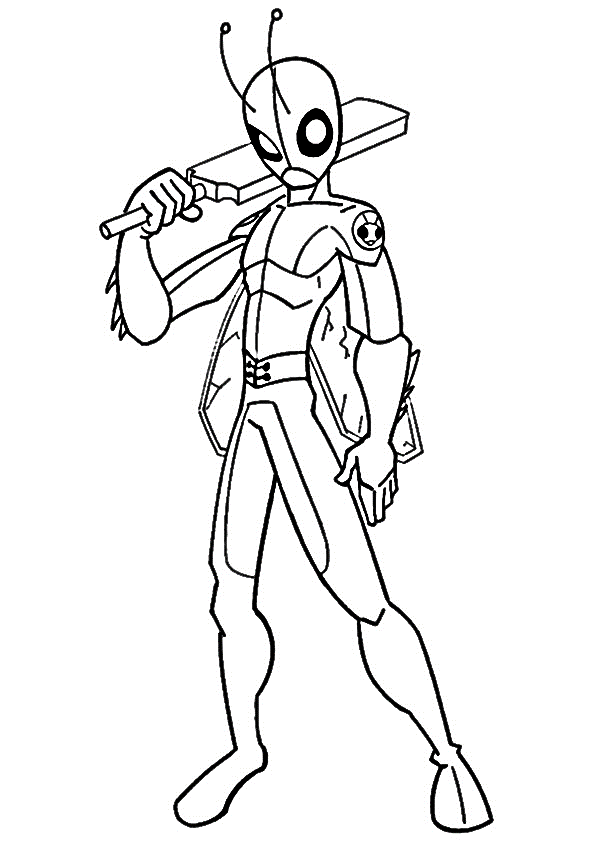 